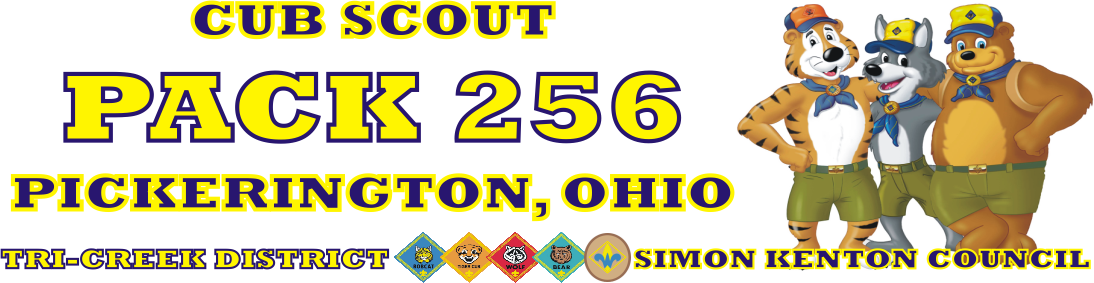 Welcome to Scouting!In Cub Scouting you will have lots of fun, adventure, and activities with your den and pack. But, being a Cub Scout is more than that. Being a Cub Scout means you are a member of a worldwide youth movement that stands for certain values and beliefs. Cub Scouting is more than something to do. It is all about the boy you are and the person you will become.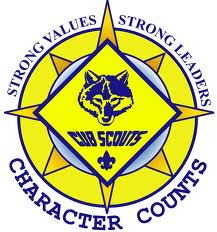 Welcome to Pack 256!Cub Scouts Belong to a Pack and DenWelcome to Cub Scout Pack 256 in Pickerington, Ohio! We are glad you want to know more about Cub Scouts! Our Pack is for boys ages 6 through 10 in grades 1st through 5th. Most of our scouts attend Pickerington Elementary School, but all boys are welcome.  Our Pack is grouped by placing each age group in a Den. Your Den will meet a couple times a month depending upon your Den leader’s schedule. Our Pack meets once a month, usually the third weekend of the month. Cub Scouts Do Things and Go PlacesOur Pack is involved in many fun and exciting activities throughout the year. We camp out at least twice a year, once in the spring and once in the fall. We visit local nature and historical parks, participate in local parades and other city functions throughout the year. We also have our annual Pinewood Derby where we get to build and race derby cars on a really neat track! Cub Scouts Earn Awards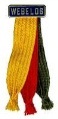 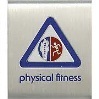 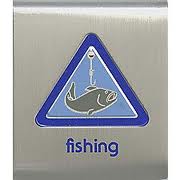 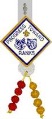 Along with other boys in your Den, you will navigate through many learning activities as you progress through Tiger (1st grade), Wolf (2nd grade), Bear (3rd grade) and Webelos (4th and 5th grades). Boys can join Cub Scouts at any age. Every year and age offers many great new opportunities for learning and experiencing all that Scouting has to offer. Boys will earn awards for their accomplishments in the form of patches, badges, pins and belt loops and eventually working their way to the Arrow of Light.Joining Cub Scouts!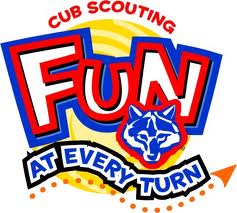 Joining Cub Scouts could not be easier! The best way to join is to attend. You are welcome to join us at any of our Pack meetings or at the next Den meeting for your son’s age group. For Den meeting times, please contact your Den leader directly. Adult partners (Akelas) are required for all meetings and events. Adult partners are usually parents or other family members wanting to share in the Scouting experience, but can be any responsible adult. The official BSA Cub Scout Parent Information Guide is a great resource for parents.Scouting Application & FeesThe official BSA Scouting application is a multi-part form that can be personally hand delivered to you or you can get the PDF version from our website http://www.scoutpack256.scoutlander.com under the forms page. We always have the forms at our Pack meetings and outings or you can always get in contact with our Registration Chair Ruth Meyer at roof1123@yahoo.com.  Every year there is a registration fee for all scouts. For new scouts joining Pack 256 there is a registration fee of $75, and for returning scouts there is a renewal fee of $65. This initial and annual renewal fee covers Charter Dues, insurance, and leader trainings. It also covers for each scout: Cub Scout book (rank specific), Pinewood Derby car, Boys Life magazine and some miscellaneous scout fees. Please make checks payable to: PACK 256. Additionally, monthly costs can consist of den dues; they are decided by the den leaders and are applied toward costs of den activities/crafts. In most cases, this cost is nominalCub Scout UniformPack 256 provides every scout with his respective book and Class B uniform shirt upon registering.  The following is a list of items that your scout will need for his Class A uniform that is worn at Pack events and at Den meetings. Pricing is an EstimateBlue Short Sleeve Shirt $22.99 (Buy a large enough size to last for a few years)Blue Cub Scout Belt $7.99Neckerchief $5.99 (Rank Specific)Neckerchief Slide $3.99 (Rank Specific) Baseball Cap $12.99	(Rank Specific)Patches:	Pack #’s 256 $3.60 ($1.20 each)		Den # _______ 		World Scout Crest Emblem $1.49		Simon Kenton Council Shoulder Patch $3.15These items can be purchased at The Scout Store at 807 Kinnear Road, Columbus, 43212Their Phone Number is 614-436-1593 if you would need to contact them for any reason.Parent ParticipationAs a member of Pack 256, we ask that our adults try to play a role in helping our pack. Your participation can range from helping at Den or Pack meetings to volunteering to be a leader involved with running the Pack. Being involved in your son’s Cub Scout experience is essential. When we have parents or adult partners involved it makes the boys feel valued. We whole heartedly encourage FAMILY participation in any way possible. We are not a Scouting unit, but a Scouting FAMILY. Your help, talents, expertise and participation are greatly appreciated in any capacity. If you are interested please feel free to let us know if you are willing to help. Also, please take the time to fill out the attached parent survey to let us know of any talents or expertise that you may have to help the Pack. 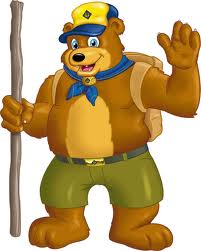 Hopefully, you have found this information useful and are interested in getting your son involved with our Pack. We are always available to answer your questions or concerns, feel free to get ahold of us with any questions you may have.You are also invited to check out or website for more information at:www.scoutpack256.scoutlander.comRuth MeyerCommittee ChairRoof1123@yahoo.com (614)920-2927Lee MeyerCubMasterPack256den3@live.com(614)563-3815